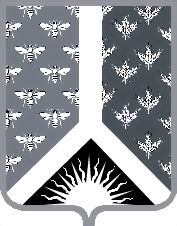 СОВЕТ НАРОДНЫХ ДЕПУТАТОВ НОВОКУЗНЕЦКОГО МУНИЦИПАЛЬНОГО РАЙОНАР Е Ш Е Н И Еот 22 апреля 2014 года  № 80О паводковой ситуации на территории Новокузнецкого муниципального районаРассмотрев представленную начальником отдела по делам ГО и ЧС администрации Новокузнецкого муниципального района Медведевым В. Н. информацию о паводковой ситуации на территории Новокузнецкого муниципального района, и руководствуясь статьей 27 Устава муниципального образования «Новокузнецкий муниципальный район», Совет народных депутатов Новокузнецкого муниципального района  Р Е Ш И Л:1. Информацию начальника отдела по делам ГО и ЧС администрации Новокузнецкого муниципального района Медведева В. Н.  о паводковой ситуации на территории Новокузнецкого муниципального района принять к сведению.2. Признать в целом удовлетворительным готовность сил и средств территориальной подсистемы РСЧС Новокузнецкого муниципального района к безаварийному пропуску паводковых вод.3. Депутатам Совета народных депутатов Новокузнецкого муниципального района в своих избирательных округах осуществлять постоянный депутатский контроль за реализацией мероприятий по обеспечению безаварийного пропуска весеннего половодья.4. Контроль за исполнением настоящего Решения возложить на комиссию по вопросам градостроительной и дорожной деятельности, коммунального хозяйства, транспорта и связи Совета народных депутатов Новокузнецкого муниципального района.5. Настоящее Решение вступает в силу со дня его принятия.Председатель Совета народных депутатов Новокузнецкого муниципального района                                                                      О. Г. Шестопалова                                                                   